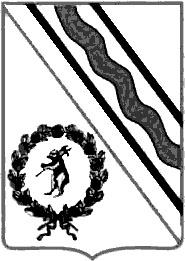 Администрация Тутаевского муниципального районаПОСТАНОВЛЕНИЕот 27.07.2023  № 570-пг. ТутаевОб утверждении проекта межевания территории многоквартирных жилых домов, расположенных по адресам: Ярославская область, город Тутаев, улица Моторостроителей, дома 75, 77В соответствии со статьями 43, 45, и 46 Градостроительного кодекса Российской Федерации, протоколом общественных обсуждений от 10 июля 2023г. № 17 , заключением от 12 июля 2023г. о результатах общественных обсуждений по проекту постановления от 05.06.2023 № 204 «Об утверждении проекта межевания территории многоквартирных жилых домов, расположенных по адресам: Ярославская область, город Тутаев, улица Моторостроителей, дома 75, 77», Администрация Тутаевского муниципального районаПОСТАНОВЛЯЕТ:	1. Утвердить прилагаемый проект межевания территории многоквартирных жилых домов, расположенных по адресам: Ярославская область, город Тутаев, улица Моторостроителей, дома 75, 77 (Приложение 1).Контроль за исполнением данного постановления возложить на Заместителя Главы Администрации Тутаевского муниципального района по градостроительным вопросам – начальника управления архитектуры и градостроительства Администрации Тутаевского муниципального района (главного архитектора) – Е.Н. Касьянову.Настоящее постановление вступает в силу после его официального опубликования.Глава Тутаевскогомуниципального района                                                                  О.В. НизоваУтвержденопостановлением АдминистрацииТутаевского муниципального районаот 27.07.2023 №570-п Проект межевания территории многоквартирных жилых домов,расположенных по адресам:Ярославская область, город Тутаев, улица Моторостроителей, дома 75, 77  2023 год	СодержаниеОсновная частьОбщая частьПроект межевания территорий многоквартирных жилых домов, расположенных по адресам: Ярославская область, город Тутаев, улица Моторостроителей, дома 75, 77, разработан в виде отдельного документа в соответствии с Решением от 28.03.2019 № 47-г "Об утверждении Порядка подготовки и утверждения документации по планировке территории Тутаевского муниципального района" и на основании постановления Администрации Тутаевского муниципального района от 25.04.2023 г. № 340-п.При разработке использовалась следующая нормативно-правовая база:1. «Градостроительный кодекс Российской Федерации» от 29.12.2004г. №190-ФЗ (ред. от 28.04.2023г.);2.«Земельный кодекс Российской Федерации» от 25.10.2001г. №136-ФЗ (ред. от 28.04.2023г.);3. Федеральный закон «О кадастровой деятельности» от 24.07.2007 № 221-ФЗ;4. Федеральный закон «О введении в действие Земельного кодекса Российской Федерации» от 25.10.2001 N 137-ФЗ.5. Федеральный закон «О введении в действие Градостроительного кодекса Российской Федерации» от 29.12.2004 N 191-ФЗ.6. Федеральный закон «О введении в действие Жилищного кодекса Российской Федерации» от 29.12.2004 N 189-ФЗ.7. Свод правил СП 42.13330.2016 «СНиП 2.07.01-89. Градостроительство. Планировка и застройка городских и сельских поселений»;8.Генеральный план городского поселения Тутаев, Тутаевского муниципального района Ярославской области, утвержденный Решением Муниципального совета городского поселения Тутаев от 15.12.2022г. №152.9. Правила землепользования и застройки городского поселения Тутаев, утвержденные Решением Муниципального Совета городского поселения Тутаев от 15.12.2022г. №153.10. Приказ Министерства строительства и жилищно-коммунального хозяйства РФ от 7 марта 2019 г. № 153/пр «Об утверждении методических рекомендаций по проведению работ по формированию земельных участков, на которых расположены многоквартирные дома».11. СП 30-101-98 «Методические указания по расчету нормативных размеров земельных участков в кондоминиумах».12. Требования государственных стандартов, соответствующих норм, правил и иных документов.1.1.1 Цель разработки проекта межеванияОпределение местоположения границ уточняемых земельных участков с условными номерами 76:21:010305:48, 76:21:010305:49 и их формирование в кадастровом квартале 76:21:010305, как объекта государственного кадастрового учета;1.1.2 Результаты работы1.Определены территории, занятые многоквартирными домами;2.Определены объекты, функционально связанные с многоквартирными домами;3.Выявлены границы существующих земельных участков, границы зон с особыми условиями использования территории;4.Установлен вид разрешенного использования земельного участка в соответствии с Правилами землепользования и застройки городского поселения Тутаев.Описание формирования земельных участковпод многоквартирными жилыми домамиФормируемые земельные участки расположены в территориальной зоне Ж-3 (зона застройки среднеэтажными и многоэтажными жилыми домами). Зона застройки среднеэтажными и многоэтажными жилыми домами предназначена для проживания в среднеэтажных многоквартирных домах этажностью не выше восьми этажей, а также в многоэтажных многоквартирных домах этажностью девять этажей и выше.Образование земельных участков в данной зоне осуществляется исключительно в соответствии с утвержденным проектом межевания территории.Вид разрешенного использования уточняемых земельных участков – многоэтажная жилая застройка (2.6).В результате проекта межевания территории формируются два земельных участка:1) путем уточнения границ земельного участка с кадастровым номером 76:21:010305:48, расположенного по адресу: Ярославская область, г. Тутаев, ул. Моторостроителей, дом 75;2) путем уточнения границ земельного участка с кадастровым номером 76:21:010305:49, расположенного по адресу: Ярославская область, г. Тутаев, ул. Моторостроителей, дом 77.Границы существующих земель земельных участков при разработке проекта межевания не изменяются.Уточняемые земельные участки 76:21:010305:48 и 76:21:010305:49 имеют непосредственный доступ к земельным участкам общего пользования.Проект межевания территории выполнен в соответствии с СП 30-101-98 «Методические указания по расчету нормативных размеров земельных участков в кондоминиумах». Нормативный размер земельного участка в кондоминиумах, в основу определения которого положен принцип выявления удельного показателя земельной доли для зданий разной этажности, рассчитывается путем умножения общей площади жилых помещений в данном кондоминиуме на удельный показатель земельной доли по формуле (1)Sнорм. к.= Sк.* У зд.  (1), где:S норм. к. - нормативный размер земельного участка в кондоминиуме, м2.S к. - общая площадь жилых помещений в кондоминиуме, м2.У зд. - удельный показатель земельной доли для зданий разной этажности (СП 30-101-98, таблица приложения А).1.2.1 Определение нормативного размера земельного участка многоквартирного жилого дома, расположенного по адресу: ул. Моторостроителей, дом 75	Жилой дом 9-ти этажный, 2х-подъездный, с общей площадью жилых помещений  3719,8 м2. Год строительства дома 1985.	В соответствии с таблицей приложения А (СП 30-101-98 «Методические указания по расчету нормативных размеров земельных участков в кондоминиумах») удельный показатель земельной доли для 9-этажных зданий равен 0,98. Следовательно, нормативный размер земельного участка в соответствии с формулой (1) составит:   3719,8 х 0,85 = 3161,83 м2Площадь 76:21:010305:48 принимаем 2309.94 м2, ввиду сложившейся застройки.1.2.2 Определение нормативного размера земельного участка многоквартирного жилого дома, расположенного по адресу: ул. Моторостроителей, дом 77	Жилой дом 9-ти этажный, 5-ти-подъездный, с общей площадью жилых помещений  9233,0 м2. Год строительства дома 1986.	В соответствии с таблицей приложения А (СП 30-101-98 «Методические указания по расчету нормативных размеров земельных участков в кондоминиумах») удельный показатель земельной доли для 9-этажных зданий равен 0,98. Следовательно, нормативный размер земельного участка в соответствии с формулой (1) составит:  9233,0 х 0,85 = 7848,05 м2Площадь 76:21:010305:49 принимаем 5618,34 м2, ввиду сложившейся застройки.Исходные данные для подготовки проекта межеванияСведения об образуемых земельных участках и их частях1.5 Координаты поворотных точек границобразуемых земельных участков Заключение о соответствии разработанной документации требованиямзаконодательства о градостроительной деятельности	Документация по межеванию территории выполнена на основании правил землепользования и застройки в соответствии с требованиями технических регламентов, нормативов градостроительного проектирования, градостроительных регламентов с учетом границ зон с особыми условиями использования территорий.	На территории образуемого земельного участка не расположены: особо охраняемые природные территории, границы территорий объектов культурного наследия, границы лесничеств, лесопарков, участковых лесничеств, лесных кварталов, лесотаксационных выделов и частей лесотаксационных выделов.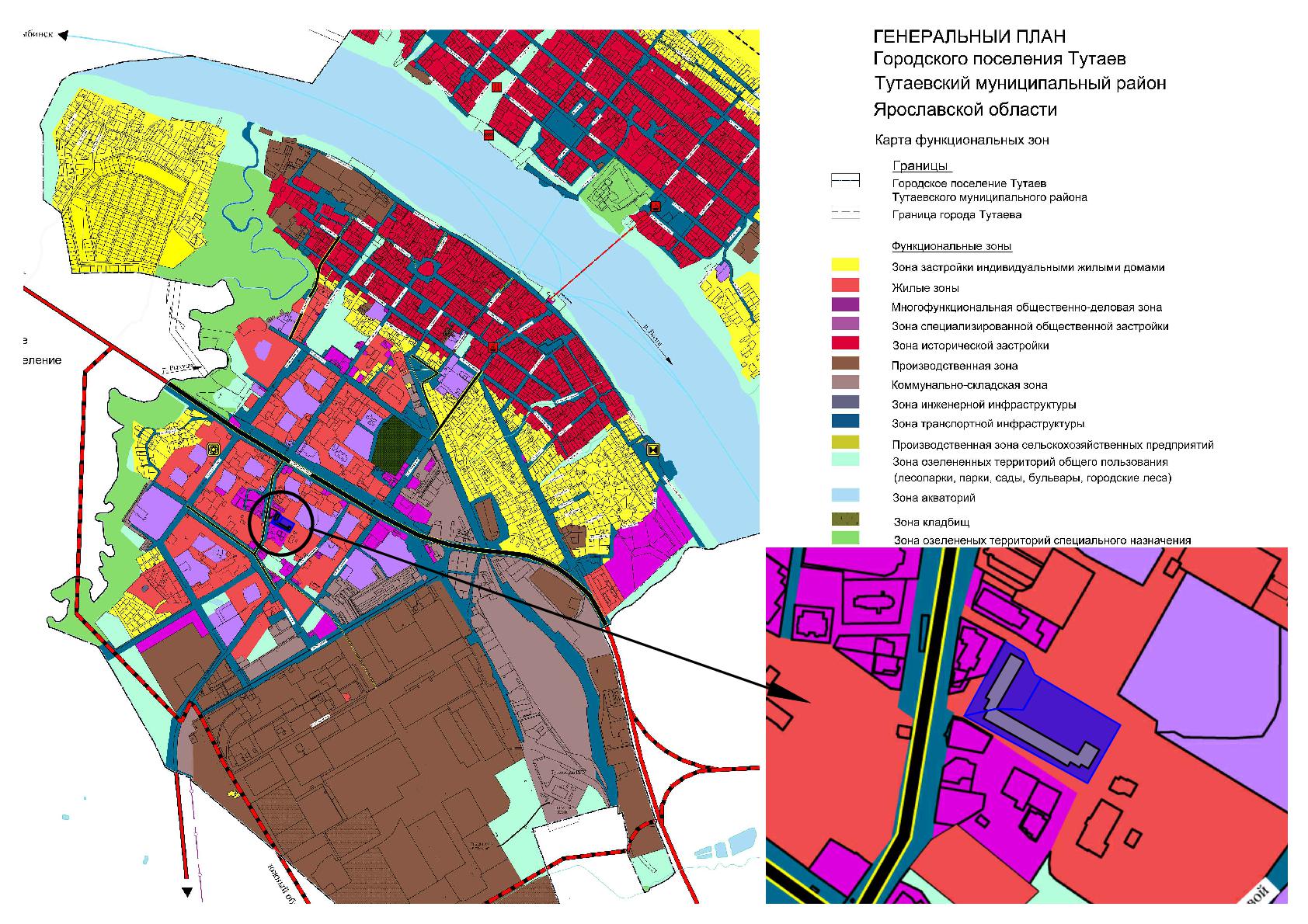 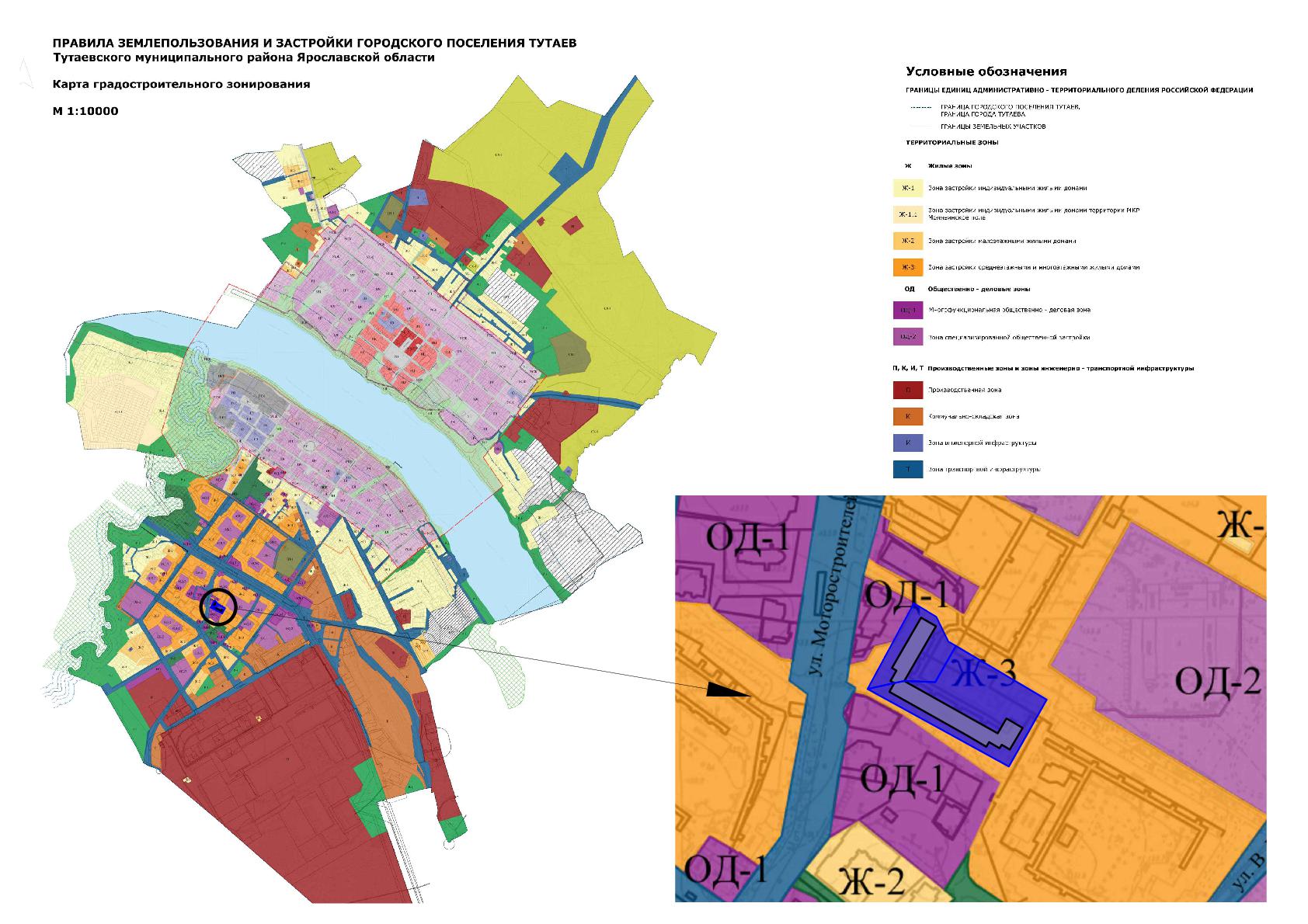 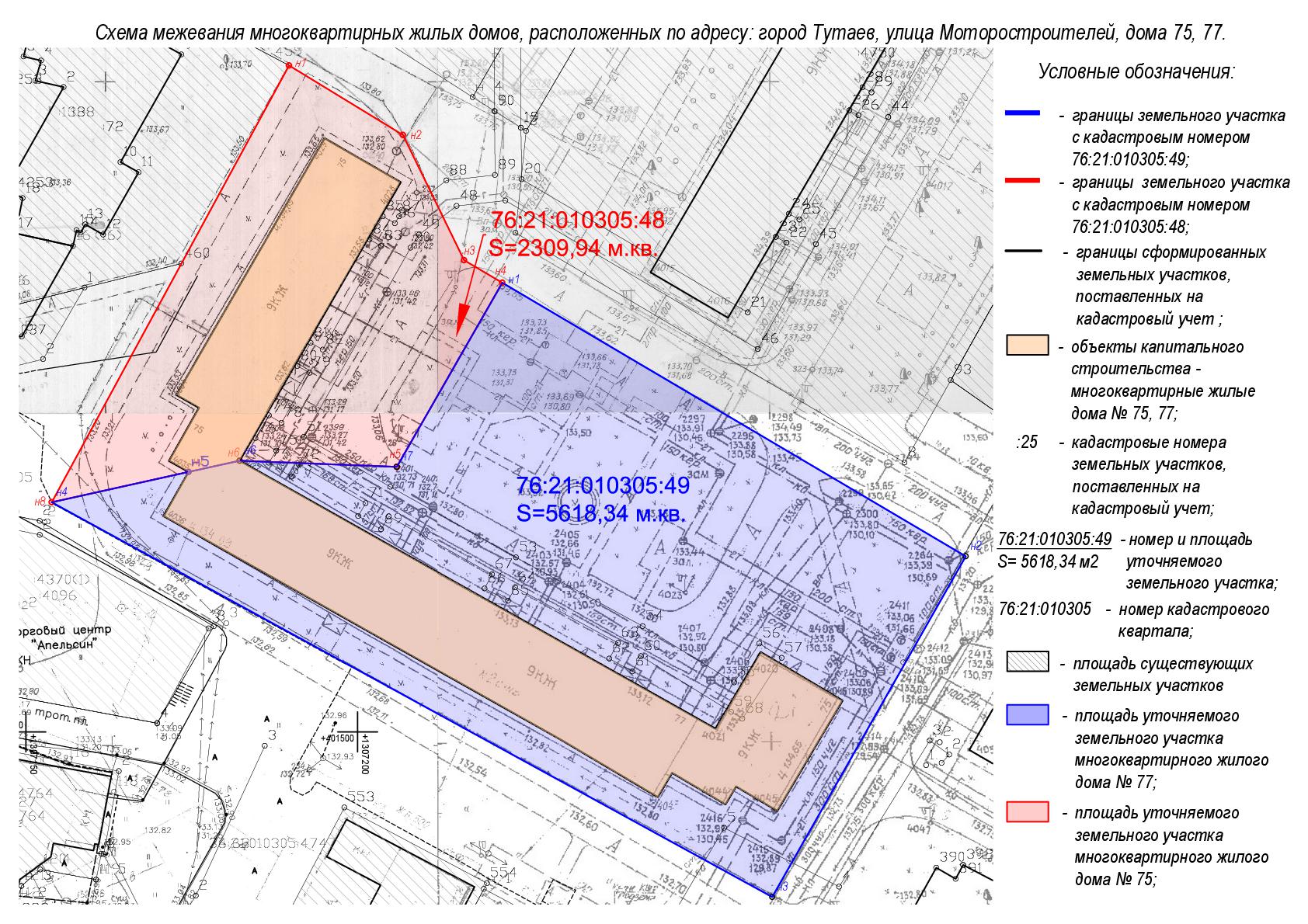 2. Материалы по обоснованию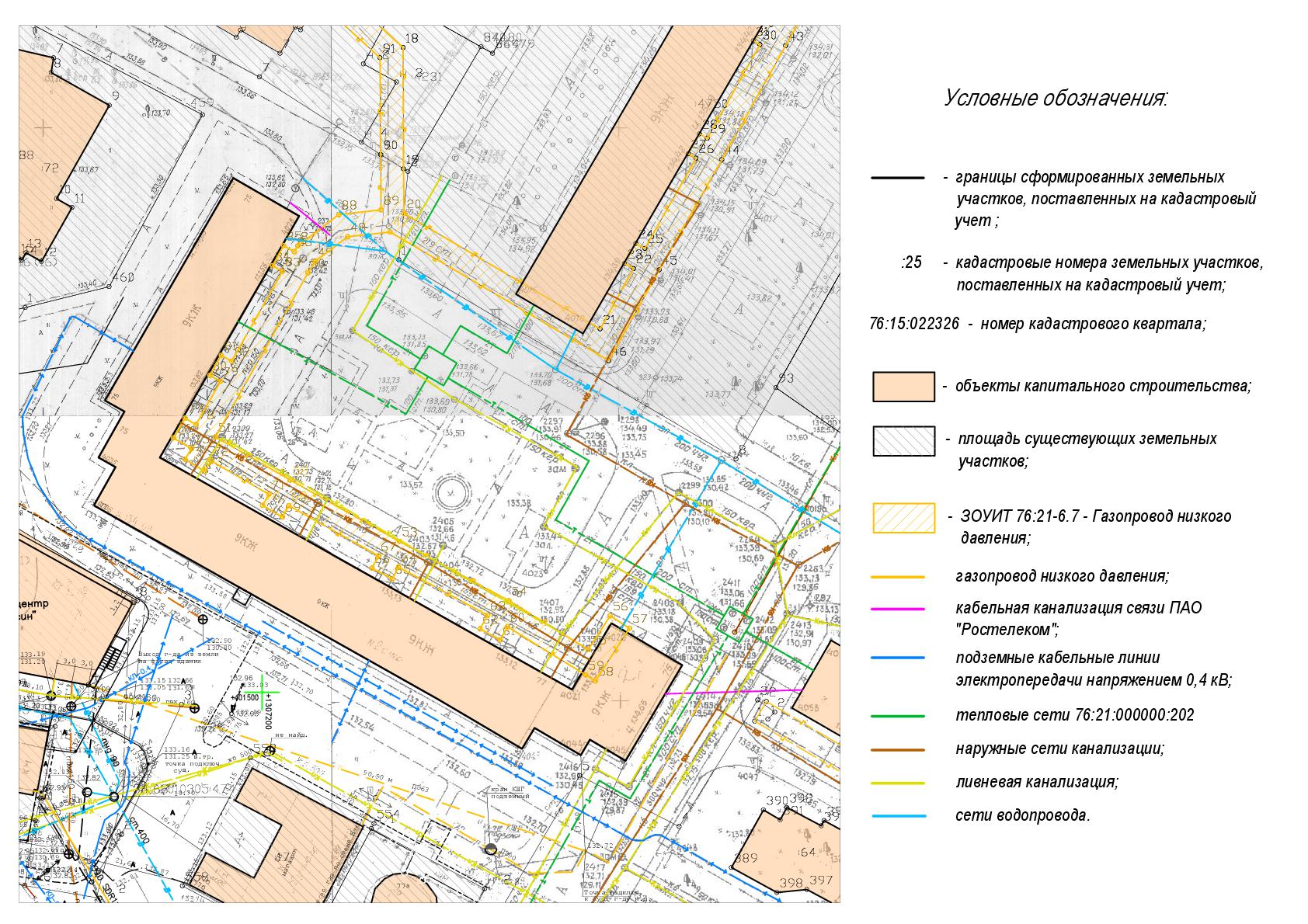 № п/пРазделы проекта межеванияНомера листов1231Основная часть:31.1Общая часть41.1.1Цель разработки проекта межевания41.1.2Результаты работы41.2Описание формирования земельных участков под многоквартирными жилыми домами51.3Исходные данные для подготовки проекта межевания61.4Сведения об образуемых земельных участках и их частях61.5Координаты поворотных точек границ образуемых земельных участков 61.6Заключение о соответствии разработанной документации требованиям законодательства о градостроительной деятельности71.7Схема межевания территории многоквартирных жилых домов, расположенных по адресам: Ярославская область, город Тутаев, улица Моторостроителей, дома 75, 77   согласно Генеральному плану гп Тутаев81.8Схема межевания территории многоквартирных жилых домов, расположенных по адресам: Ярославская область, город Тутаев, улица Моторостроителей, дома 75, 77   согласно Правилам землепользования и застройки  гп Тутаев91.9Схема межевания территории многоквартирных жилых домов, расположенных по адресам: Ярославская область, город Тутаев, улица Моторостроителей, дома 75, 77   102Материалы по обоснованию112.1Схема территории многоквартирных жилых домов, расположенных по адресам: Ярославская область, город Тутаев, улица Моторостроителей, дома 75, 77   12№ п/пНаименование документаРеквизиты документа1231Топографическая съемка М1:500, выданная управлением архитектуры и градостроительства Тутаевского муниципального района2Правила землепользования и застройки городского поселения Тутаев. Карта градостроительного зонированияУтверждены Решением Муниципального совета городского поселения Тутаев № 153 от 15.12.2022г.3Генеральный план городского поселения ТутаевУтвержден Решением Муниципального совета городского поселения Тутаев № 152 от 15.12.2022 г.4Сведения государственного кадастра недвижимости (ГКН) о земельных участках, границы которых установлены в соответствии с требованиями земельного законодательстваКПТ5Постановление Администрации Тутаевского муниципального района « О подготовке проекта межевания территории многоквартирных жилых домов, расположенных по адресам: Ярославская область, город Тутаев, улица Моторостроителей, дома 75, 77»25.04.2023 г. № 340-пСписок уточняемых земельных участков:Список уточняемых земельных участков:Список уточняемых земельных участков:Список уточняемых земельных участков:Список уточняемых земельных участков:Список уточняемых земельных участков:Список уточняемых земельных участков:Список уточняемых земельных участков:№ п/пНомер земельного участкаНомер сущ. кадастрового кварталаПлощадь участка в соответствии с проектом, м2Сведения о правахВид разрешенного использования в соответствии с проектомКатегория земельМесто-положение земельного участка176:21:010305:4876:21:0103052309,94Сведения отсутствуютМногоэтажная жилая застройкаЗемли населённых пунктовгород Тутаев, улица Моторостроителей, дом 75276:21:010305:4976:21:0103055618,34Сведения отсутствуютМногоэтажная жилая застройкаЗемли населённых пунктовгород Тутаев, улица Моторостроителей, дом 77№ точкиКоординатыКоординаты№ точкиХYУчасток с к.н. 76:21:010305:48Участок с к.н. 76:21:010305:48Участок с к.н. 76:21:010305:481401600.461307189.662401589.981307206.813401571.101307216.044401567.701307221.815401539.931307205.906401540.861307182.237401539.201307174.528401534.611307153.90Участок с к.н. 76:21: 010305:49Участок с к.н. 76:21: 010305:49Участок с к.н. 76:21: 010305:491401567.701307221.812401526.451307291.633401475.101307262.484401534.611307153.905401539.151307174.506401540.861307182.237401539.931307205.90